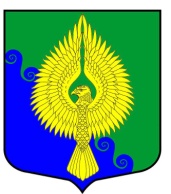 Глава внутригородского муниципального образования Санкт-Петербурга муниципальный округ ЮНТОЛОВОПОСТАНОВЛЕНИЕ« 27 » сентября 2021 года	 							      		№ 4 О внесении изменений в постановление МО МО Юнтолово от 29.12.2020 № 02-08/11 «Об утверждении Плана мероприятий по противодействию коррупции (антикоррупционная программа) в органах местного самоуправления внутригородского муниципального образования Санкт-Петербурга муниципальный округ Юнтолово на 2021-2022 годы»В соответствии с Федеральным законом от 25.12.2008 № 273-ФЗ «О противодействии коррупции», Законом Санкт-Петербурга от 14.11.2008 № 674-122 «О дополнительных мерах по противодействию коррупции в Санкт-Петербурге», Указом Президента Российской Федерации от 16.08.2021 № 478 «О национальном плане противодействия коррупции на 2021-2024 годы» и Уставом внутригородского муниципального образования Санкт-Петербурга муниципальный округ Юнтолово,ПОСТАНОВЛЯЮ:1. Внести изменения в План мероприятий по противодействию коррупции  (антикоррупционная программа) в органах местного самоуправления внутригородского муниципального образования Санкт-Петербурга муниципальный округ Юнтолово на 2021-2022 годы (далее – План):Пункт 2.20. Плана изложить в следующей редакции:2. Постановление вступает в силу со дня подписания.3. Контроль за исполнением настоящего постановления возложить:- в отношении Местной Администрации МО МО Юнтолово – на Главу Местной Администрации;- в отношении Муниципального Совета МО МО Юнтолово – на Главу муниципального образования, исполняющего полномочия председателя Муниципального Совета.Глава муниципального образования,исполняющий полномочияпредседателя Муниципального Совета							     С.К.Гревцева2.20.Повышение квалификации муниципальных служащих, в должностные обязанности которых входит участие в противодействии коррупции и участие в проведении закупок товаров, работ, услуг для обеспечения муниципальных нужд, их обучение по дополнительным профессиональным программам в области противодействия коррупцииежегодноЮридический отделОрганизационный отдел 